二つ以上の障害が重複する場合の取扱い１　二つ以上の障害が重複する場合の障害等級は、重複する障害の合計指数に応じて、次により認定する。２　合計指数の算定方法（１）合計指数は次の等級別指数表により、各々の障害の該当する等級の指数を合計したものとする。（２）合計指数算定の特例同一の上肢又は下肢に重複して障害がある場合の当該一上肢又は一下肢に係る合計指数は、機能障害のある部位(機能障害が２か所以上あるときは上位の部位とする。)から上肢又は下肢を欠いた場合の障害等級に対応する指数の値を限度とする。　　　　(例)　右上肢のすべての指を欠くもの　３級　　等級別指数　　７　　　　　　　　　　　手関節の全廃　　　　　４級　　　　〃　　　　４　　　　　　　　　　　　　　　　　　　　　　　　　　合計指数　　　11　　　　　上記の場合、指数の合計は11となるが次の障害の指数が限度となるため合計指数は７となる。　　　　　　　右上肢を手関節から欠くもの　　３級　　等級別指数　　７　　　　(例)　左上肢の肩関節の全廃　　　　　４級　　等級別指数　　４　　　　　　　　　〃　肘関節　〃　　　　　　４級　　　　〃　　　　４　　　　　　　　　〃　手関節　〃　　　　　　４級　　　　〃　　　　４　　　　　　　　　　　　　　　　　　　　　　　　　　合計指数　　　12　　　　　上記の場合、指数の合計は12となるが次の障害の指数が限度となるため合計指数は11となる。　　　　　　　左上肢の肩関節から欠くもの　　２級　　等級別指数　　11総括表　　　　　　　　　身体障害者診断書・意見書(肢体不自由用)肢体不自由の状況及び所見関節可動域(ROM)と筋力テスト(MMT)(この表は必要な部分を記入)　　検査日　(　令和　　　年　　　月　　　日)　　　　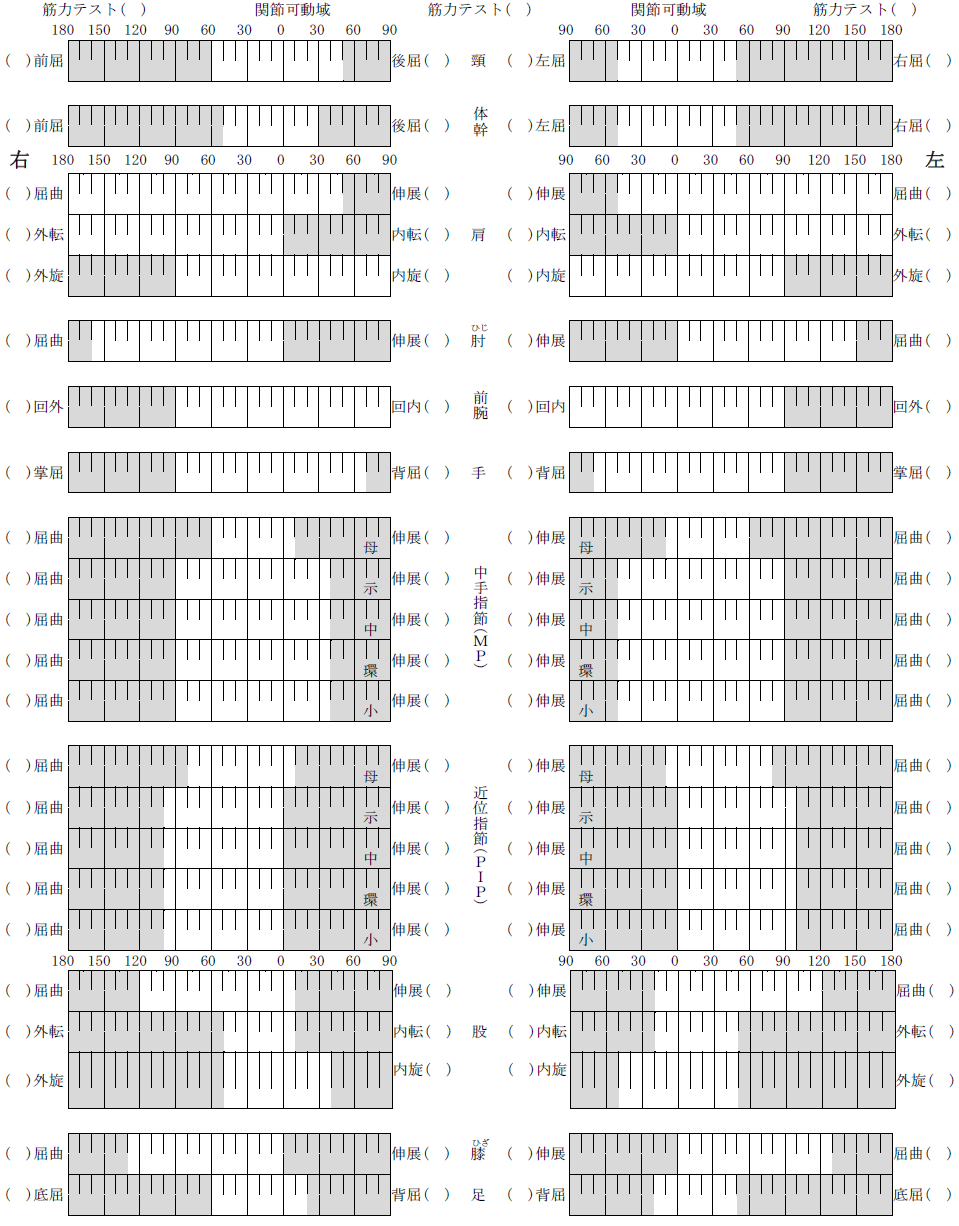 備考　筋力と動作・活動状況に乖離がある場合は、その理由を必ず記入すること。　　　　　　　　　　　　　　　　　注：１  関節可動域は、他動的可動域を原則とする。２  関節可動域は、基本肢位を０度とする日本整形外科学会、日本リハビリテーション医学会の指定する表示法とする。３　関節可動域の図示は、　　　のように両端に太線をひき、その間を線で結ぶ。強直の場合は、強直肢位に波線(  )を引く。４　筋力については、徒手筋力テスト段階５により、表(　)内に０～５(又は×△〇印)を記入する。×印は筋力消失又は著減(筋力０、１、２該当)、△印は筋力半減(筋力３該当)、○印は筋力正常又はやや減(筋力４、５該当)（ただし、○印については、筋力正常若しくはやや減、又は、４若しくは５の区別を明記する。)５　(PIP)の項母指は(IP)関節を指す。６　DIPその他手指の対立内外転等の表示は必要に応じ備考欄を用いる。７　図中ぬりつぶした部分は、参考的正常範囲外の部分で、反張膝等の異常可動はこの部分にはみ出し記入となる。　　　　　　    例示備考　１　異常がある部位は全て記入すること。２　手指の欠損部位を示す場合には、おや指については指骨間関節以上その他の指については近位指節間関節を欠くか否かを明示すること。合計指数18以上17～1110～７６～４３～２１認定等級１級２級３級４級５級６級障害等級１級２級３級４級５級６級７級指数1811７４２１0.5　氏　名　氏　名　氏　名明治　平成大正　令和　　　　　年　　　月　　　日生昭和明治　平成大正　令和　　　　　年　　　月　　　日生昭和明治　平成大正　令和　　　　　年　　　月　　　日生昭和男　・　女男　・　女　住所　住所　住所　住所　住所　住所　住所　住所①　障害名(部位を明記)①　障害名(部位を明記)①　障害名(部位を明記)①　障害名(部位を明記)①　障害名(部位を明記)①　障害名(部位を明記)①　障害名(部位を明記)①　障害名(部位を明記)②　原因となった　疾病・外傷名交通、労災、その他の事故、戦傷、戦災、　自然災害、疾病、先天性、その他(　　　　)交通、労災、その他の事故、戦傷、戦災、　自然災害、疾病、先天性、その他(　　　　)交通、労災、その他の事故、戦傷、戦災、　自然災害、疾病、先天性、その他(　　　　)交通、労災、その他の事故、戦傷、戦災、　自然災害、疾病、先天性、その他(　　　　)交通、労災、その他の事故、戦傷、戦災、　自然災害、疾病、先天性、その他(　　　　)交通、労災、その他の事故、戦傷、戦災、　自然災害、疾病、先天性、その他(　　　　)交通、労災、その他の事故、戦傷、戦災、　自然災害、疾病、先天性、その他(　　　　)③　疾病・外傷発生年月日　　　　　平成・令和　　　年　　　月　　　日・場所③　疾病・外傷発生年月日　　　　　平成・令和　　　年　　　月　　　日・場所③　疾病・外傷発生年月日　　　　　平成・令和　　　年　　　月　　　日・場所③　疾病・外傷発生年月日　　　　　平成・令和　　　年　　　月　　　日・場所③　疾病・外傷発生年月日　　　　　平成・令和　　　年　　　月　　　日・場所③　疾病・外傷発生年月日　　　　　平成・令和　　　年　　　月　　　日・場所③　疾病・外傷発生年月日　　　　　平成・令和　　　年　　　月　　　日・場所③　疾病・外傷発生年月日　　　　　平成・令和　　　年　　　月　　　日・場所④　参考となる臨床経過・身体所見・検査所見(エックス線写真・CT・MRI等を含む)障害固定又は障害確定(推定)   　平成・令和　　　年　　　月　　　日④　参考となる臨床経過・身体所見・検査所見(エックス線写真・CT・MRI等を含む)障害固定又は障害確定(推定)   　平成・令和　　　年　　　月　　　日④　参考となる臨床経過・身体所見・検査所見(エックス線写真・CT・MRI等を含む)障害固定又は障害確定(推定)   　平成・令和　　　年　　　月　　　日④　参考となる臨床経過・身体所見・検査所見(エックス線写真・CT・MRI等を含む)障害固定又は障害確定(推定)   　平成・令和　　　年　　　月　　　日④　参考となる臨床経過・身体所見・検査所見(エックス線写真・CT・MRI等を含む)障害固定又は障害確定(推定)   　平成・令和　　　年　　　月　　　日④　参考となる臨床経過・身体所見・検査所見(エックス線写真・CT・MRI等を含む)障害固定又は障害確定(推定)   　平成・令和　　　年　　　月　　　日④　参考となる臨床経過・身体所見・検査所見(エックス線写真・CT・MRI等を含む)障害固定又は障害確定(推定)   　平成・令和　　　年　　　月　　　日④　参考となる臨床経過・身体所見・検査所見(エックス線写真・CT・MRI等を含む)障害固定又は障害確定(推定)   　平成・令和　　　年　　　月　　　日総合所見（脳血管疾患の場合は、部位及び大きさ・発生前後の身体状況の相違について記載）　人工関節置換術又は人工骨頭置換術日（　　　　　年　　　月　　　日） 総合所見（脳血管疾患の場合は、部位及び大きさ・発生前後の身体状況の相違について記載）　人工関節置換術又は人工骨頭置換術日（　　　　　年　　　月　　　日） 総合所見（脳血管疾患の場合は、部位及び大きさ・発生前後の身体状況の相違について記載）　人工関節置換術又は人工骨頭置換術日（　　　　　年　　　月　　　日） 総合所見（脳血管疾患の場合は、部位及び大きさ・発生前後の身体状況の相違について記載）　人工関節置換術又は人工骨頭置換術日（　　　　　年　　　月　　　日） 総合所見（脳血管疾患の場合は、部位及び大きさ・発生前後の身体状況の相違について記載）　人工関節置換術又は人工骨頭置換術日（　　　　　年　　　月　　　日） 総合所見（脳血管疾患の場合は、部位及び大きさ・発生前後の身体状況の相違について記載）　人工関節置換術又は人工骨頭置換術日（　　　　　年　　　月　　　日） 総合所見（脳血管疾患の場合は、部位及び大きさ・発生前後の身体状況の相違について記載）　人工関節置換術又は人工骨頭置換術日（　　　　　年　　　月　　　日） 総合所見（脳血管疾患の場合は、部位及び大きさ・発生前後の身体状況の相違について記載）　人工関節置換術又は人工骨頭置換術日（　　　　　年　　　月　　　日） その他参考となる合併症状（認知症等、障害に影響する傷病）その他参考となる合併症状（認知症等、障害に影響する傷病）その他参考となる合併症状（認知症等、障害に影響する傷病）その他参考となる合併症状（認知症等、障害に影響する傷病）その他参考となる合併症状（認知症等、障害に影響する傷病）その他参考となる合併症状（認知症等、障害に影響する傷病）その他参考となる合併症状（認知症等、障害に影響する傷病）その他参考となる合併症状（認知症等、障害に影響する傷病）　上記のとおり診断する。併せて以下の意見を付す。令和　　　年　　　月　　　日診療担当科名　　　　　　　科　　15条指定医師氏名　　　　　　　　　　　　　（署名または記名押印）病院又は診療所の名称　　　　　　　　　　　　　　　　　　　　　所　　 　在　　 　地　〒　　　　　　　　　　　　　　　　　　　　電　　話　　番　　号　　上記のとおり診断する。併せて以下の意見を付す。令和　　　年　　　月　　　日診療担当科名　　　　　　　科　　15条指定医師氏名　　　　　　　　　　　　　（署名または記名押印）病院又は診療所の名称　　　　　　　　　　　　　　　　　　　　　所　　 　在　　 　地　〒　　　　　　　　　　　　　　　　　　　　電　　話　　番　　号　　上記のとおり診断する。併せて以下の意見を付す。令和　　　年　　　月　　　日診療担当科名　　　　　　　科　　15条指定医師氏名　　　　　　　　　　　　　（署名または記名押印）病院又は診療所の名称　　　　　　　　　　　　　　　　　　　　　所　　 　在　　 　地　〒　　　　　　　　　　　　　　　　　　　　電　　話　　番　　号　　上記のとおり診断する。併せて以下の意見を付す。令和　　　年　　　月　　　日診療担当科名　　　　　　　科　　15条指定医師氏名　　　　　　　　　　　　　（署名または記名押印）病院又は診療所の名称　　　　　　　　　　　　　　　　　　　　　所　　 　在　　 　地　〒　　　　　　　　　　　　　　　　　　　　電　　話　　番　　号　　上記のとおり診断する。併せて以下の意見を付す。令和　　　年　　　月　　　日診療担当科名　　　　　　　科　　15条指定医師氏名　　　　　　　　　　　　　（署名または記名押印）病院又は診療所の名称　　　　　　　　　　　　　　　　　　　　　所　　 　在　　 　地　〒　　　　　　　　　　　　　　　　　　　　電　　話　　番　　号　　上記のとおり診断する。併せて以下の意見を付す。令和　　　年　　　月　　　日診療担当科名　　　　　　　科　　15条指定医師氏名　　　　　　　　　　　　　（署名または記名押印）病院又は診療所の名称　　　　　　　　　　　　　　　　　　　　　所　　 　在　　 　地　〒　　　　　　　　　　　　　　　　　　　　電　　話　　番　　号　　上記のとおり診断する。併せて以下の意見を付す。令和　　　年　　　月　　　日診療担当科名　　　　　　　科　　15条指定医師氏名　　　　　　　　　　　　　（署名または記名押印）病院又は診療所の名称　　　　　　　　　　　　　　　　　　　　　所　　 　在　　 　地　〒　　　　　　　　　　　　　　　　　　　　電　　話　　番　　号　　上記のとおり診断する。併せて以下の意見を付す。令和　　　年　　　月　　　日診療担当科名　　　　　　　科　　15条指定医師氏名　　　　　　　　　　　　　（署名または記名押印）病院又は診療所の名称　　　　　　　　　　　　　　　　　　　　　所　　 　在　　 　地　〒　　　　　　　　　　　　　　　　　　　　電　　話　　番　　号　身体障害者福祉法第15条第３項の意見〔障害程度等級についても参考意見を記入〕　　障害の程度は、　　　　　　　級相当に　（身体障害者福祉法別表に掲げる障害に）該当する。身体障害者福祉法第15条第３項の意見〔障害程度等級についても参考意見を記入〕　　障害の程度は、　　　　　　　級相当に　（身体障害者福祉法別表に掲げる障害に）該当する。身体障害者福祉法第15条第３項の意見〔障害程度等級についても参考意見を記入〕　　障害の程度は、　　　　　　　級相当に　（身体障害者福祉法別表に掲げる障害に）該当する。身体障害者福祉法第15条第３項の意見〔障害程度等級についても参考意見を記入〕　　障害の程度は、　　　　　　　級相当に　（身体障害者福祉法別表に掲げる障害に）該当する。身体障害者福祉法第15条第３項の意見〔障害程度等級についても参考意見を記入〕　　障害の程度は、　　　　　　　級相当に　（身体障害者福祉法別表に掲げる障害に）該当する。身体障害者福祉法第15条第３項の意見〔障害程度等級についても参考意見を記入〕　　障害の程度は、　　　　　　　級相当に　（身体障害者福祉法別表に掲げる障害に）該当する。身体障害者福祉法第15条第３項の意見〔障害程度等級についても参考意見を記入〕　　障害の程度は、　　　　　　　級相当に　（身体障害者福祉法別表に掲げる障害に）該当する。身体障害者福祉法第15条第３項の意見〔障害程度等級についても参考意見を記入〕　　障害の程度は、　　　　　　　級相当に　（身体障害者福祉法別表に掲げる障害に）該当する。※早見表による根拠※早見表による根拠障害部位等　級項目指　数指　数合計注意　１　障害名欄には現在起こっている障害、例えば上肢機能障害（右手関節強直、右肩関節機能全廃 等）を記入し、原因となった疾病・外傷名欄には、慢性関節リウマチ等原因となった疾患名を記入してください。　　　２　治療又は手術後の症状が固定した状態で記入してください。　　　３　障害区分や等級決定のため、内容についてお問い合わせする場合があります。注意　１　障害名欄には現在起こっている障害、例えば上肢機能障害（右手関節強直、右肩関節機能全廃 等）を記入し、原因となった疾病・外傷名欄には、慢性関節リウマチ等原因となった疾患名を記入してください。　　　２　治療又は手術後の症状が固定した状態で記入してください。　　　３　障害区分や等級決定のため、内容についてお問い合わせする場合があります。注意　１　障害名欄には現在起こっている障害、例えば上肢機能障害（右手関節強直、右肩関節機能全廃 等）を記入し、原因となった疾病・外傷名欄には、慢性関節リウマチ等原因となった疾患名を記入してください。　　　２　治療又は手術後の症状が固定した状態で記入してください。　　　３　障害区分や等級決定のため、内容についてお問い合わせする場合があります。注意　１　障害名欄には現在起こっている障害、例えば上肢機能障害（右手関節強直、右肩関節機能全廃 等）を記入し、原因となった疾病・外傷名欄には、慢性関節リウマチ等原因となった疾患名を記入してください。　　　２　治療又は手術後の症状が固定した状態で記入してください。　　　３　障害区分や等級決定のため、内容についてお問い合わせする場合があります。注意　１　障害名欄には現在起こっている障害、例えば上肢機能障害（右手関節強直、右肩関節機能全廃 等）を記入し、原因となった疾病・外傷名欄には、慢性関節リウマチ等原因となった疾患名を記入してください。　　　２　治療又は手術後の症状が固定した状態で記入してください。　　　３　障害区分や等級決定のため、内容についてお問い合わせする場合があります。注意　１　障害名欄には現在起こっている障害、例えば上肢機能障害（右手関節強直、右肩関節機能全廃 等）を記入し、原因となった疾病・外傷名欄には、慢性関節リウマチ等原因となった疾患名を記入してください。　　　２　治療又は手術後の症状が固定した状態で記入してください。　　　３　障害区分や等級決定のため、内容についてお問い合わせする場合があります。注意　１　障害名欄には現在起こっている障害、例えば上肢機能障害（右手関節強直、右肩関節機能全廃 等）を記入し、原因となった疾病・外傷名欄には、慢性関節リウマチ等原因となった疾患名を記入してください。　　　２　治療又は手術後の症状が固定した状態で記入してください。　　　３　障害区分や等級決定のため、内容についてお問い合わせする場合があります。注意　１　障害名欄には現在起こっている障害、例えば上肢機能障害（右手関節強直、右肩関節機能全廃 等）を記入し、原因となった疾病・外傷名欄には、慢性関節リウマチ等原因となった疾患名を記入してください。　　　２　治療又は手術後の症状が固定した状態で記入してください。　　　３　障害区分や等級決定のため、内容についてお問い合わせする場合があります。１　神経学的所見その他の機能障害(形態異常)の所見(該当するものを○で囲み、下記空欄に追加所見記入)　(１)　感覚障害(下記図示)：なし・感覚脱失・感覚鈍麻・異常感覚　(２)　運動障害(下記図示)：なし・し緩性麻痺・けい性麻痺・固縮・不随意運動・しんせん・運動失調・腱反射（亢進・減弱・消失）・病的反射・その他（　　　　　　）　(３)　起因部位　　　　　：脳・脊髄・末梢神経・筋肉・骨関節・その他（　　　　　　）　(４)　排尿・排便機能障害：なし・あり　(５)　形態異常　　　　　：なし・あり１　神経学的所見その他の機能障害(形態異常)の所見(該当するものを○で囲み、下記空欄に追加所見記入)　(１)　感覚障害(下記図示)：なし・感覚脱失・感覚鈍麻・異常感覚　(２)　運動障害(下記図示)：なし・し緩性麻痺・けい性麻痺・固縮・不随意運動・しんせん・運動失調・腱反射（亢進・減弱・消失）・病的反射・その他（　　　　　　）　(３)　起因部位　　　　　：脳・脊髄・末梢神経・筋肉・骨関節・その他（　　　　　　）　(４)　排尿・排便機能障害：なし・あり　(５)　形態異常　　　　　：なし・あり１　神経学的所見その他の機能障害(形態異常)の所見(該当するものを○で囲み、下記空欄に追加所見記入)　(１)　感覚障害(下記図示)：なし・感覚脱失・感覚鈍麻・異常感覚　(２)　運動障害(下記図示)：なし・し緩性麻痺・けい性麻痺・固縮・不随意運動・しんせん・運動失調・腱反射（亢進・減弱・消失）・病的反射・その他（　　　　　　）　(３)　起因部位　　　　　：脳・脊髄・末梢神経・筋肉・骨関節・その他（　　　　　　）　(４)　排尿・排便機能障害：なし・あり　(５)　形態異常　　　　　：なし・あり１　神経学的所見その他の機能障害(形態異常)の所見(該当するものを○で囲み、下記空欄に追加所見記入)　(１)　感覚障害(下記図示)：なし・感覚脱失・感覚鈍麻・異常感覚　(２)　運動障害(下記図示)：なし・し緩性麻痺・けい性麻痺・固縮・不随意運動・しんせん・運動失調・腱反射（亢進・減弱・消失）・病的反射・その他（　　　　　　）　(３)　起因部位　　　　　：脳・脊髄・末梢神経・筋肉・骨関節・その他（　　　　　　）　(４)　排尿・排便機能障害：なし・あり　(５)　形態異常　　　　　：なし・あり１　神経学的所見その他の機能障害(形態異常)の所見(該当するものを○で囲み、下記空欄に追加所見記入)　(１)　感覚障害(下記図示)：なし・感覚脱失・感覚鈍麻・異常感覚　(２)　運動障害(下記図示)：なし・し緩性麻痺・けい性麻痺・固縮・不随意運動・しんせん・運動失調・腱反射（亢進・減弱・消失）・病的反射・その他（　　　　　　）　(３)　起因部位　　　　　：脳・脊髄・末梢神経・筋肉・骨関節・その他（　　　　　　）　(４)　排尿・排便機能障害：なし・あり　(５)　形態異常　　　　　：なし・あり１　神経学的所見その他の機能障害(形態異常)の所見(該当するものを○で囲み、下記空欄に追加所見記入)　(１)　感覚障害(下記図示)：なし・感覚脱失・感覚鈍麻・異常感覚　(２)　運動障害(下記図示)：なし・し緩性麻痺・けい性麻痺・固縮・不随意運動・しんせん・運動失調・腱反射（亢進・減弱・消失）・病的反射・その他（　　　　　　）　(３)　起因部位　　　　　：脳・脊髄・末梢神経・筋肉・骨関節・その他（　　　　　　）　(４)　排尿・排便機能障害：なし・あり　(５)　形態異常　　　　　：なし・あり１　神経学的所見その他の機能障害(形態異常)の所見(該当するものを○で囲み、下記空欄に追加所見記入)　(１)　感覚障害(下記図示)：なし・感覚脱失・感覚鈍麻・異常感覚　(２)　運動障害(下記図示)：なし・し緩性麻痺・けい性麻痺・固縮・不随意運動・しんせん・運動失調・腱反射（亢進・減弱・消失）・病的反射・その他（　　　　　　）　(３)　起因部位　　　　　：脳・脊髄・末梢神経・筋肉・骨関節・その他（　　　　　　）　(４)　排尿・排便機能障害：なし・あり　(５)　形態異常　　　　　：なし・あり１　神経学的所見その他の機能障害(形態異常)の所見(該当するものを○で囲み、下記空欄に追加所見記入)　(１)　感覚障害(下記図示)：なし・感覚脱失・感覚鈍麻・異常感覚　(２)　運動障害(下記図示)：なし・し緩性麻痺・けい性麻痺・固縮・不随意運動・しんせん・運動失調・腱反射（亢進・減弱・消失）・病的反射・その他（　　　　　　）　(３)　起因部位　　　　　：脳・脊髄・末梢神経・筋肉・骨関節・その他（　　　　　　）　(４)　排尿・排便機能障害：なし・あり　(５)　形態異常　　　　　：なし・あり１　神経学的所見その他の機能障害(形態異常)の所見(該当するものを○で囲み、下記空欄に追加所見記入)　(１)　感覚障害(下記図示)：なし・感覚脱失・感覚鈍麻・異常感覚　(２)　運動障害(下記図示)：なし・し緩性麻痺・けい性麻痺・固縮・不随意運動・しんせん・運動失調・腱反射（亢進・減弱・消失）・病的反射・その他（　　　　　　）　(３)　起因部位　　　　　：脳・脊髄・末梢神経・筋肉・骨関節・その他（　　　　　　）　(４)　排尿・排便機能障害：なし・あり　(５)　形態異常　　　　　：なし・あり１　神経学的所見その他の機能障害(形態異常)の所見(該当するものを○で囲み、下記空欄に追加所見記入)　(１)　感覚障害(下記図示)：なし・感覚脱失・感覚鈍麻・異常感覚　(２)　運動障害(下記図示)：なし・し緩性麻痺・けい性麻痺・固縮・不随意運動・しんせん・運動失調・腱反射（亢進・減弱・消失）・病的反射・その他（　　　　　　）　(３)　起因部位　　　　　：脳・脊髄・末梢神経・筋肉・骨関節・その他（　　　　　　）　(４)　排尿・排便機能障害：なし・あり　(５)　形態異常　　　　　：なし・あり１　神経学的所見その他の機能障害(形態異常)の所見(該当するものを○で囲み、下記空欄に追加所見記入)　(１)　感覚障害(下記図示)：なし・感覚脱失・感覚鈍麻・異常感覚　(２)　運動障害(下記図示)：なし・し緩性麻痺・けい性麻痺・固縮・不随意運動・しんせん・運動失調・腱反射（亢進・減弱・消失）・病的反射・その他（　　　　　　）　(３)　起因部位　　　　　：脳・脊髄・末梢神経・筋肉・骨関節・その他（　　　　　　）　(４)　排尿・排便機能障害：なし・あり　(５)　形態異常　　　　　：なし・あり１　神経学的所見その他の機能障害(形態異常)の所見(該当するものを○で囲み、下記空欄に追加所見記入)　(１)　感覚障害(下記図示)：なし・感覚脱失・感覚鈍麻・異常感覚　(２)　運動障害(下記図示)：なし・し緩性麻痺・けい性麻痺・固縮・不随意運動・しんせん・運動失調・腱反射（亢進・減弱・消失）・病的反射・その他（　　　　　　）　(３)　起因部位　　　　　：脳・脊髄・末梢神経・筋肉・骨関節・その他（　　　　　　）　(４)　排尿・排便機能障害：なし・あり　(５)　形態異常　　　　　：なし・あり１　神経学的所見その他の機能障害(形態異常)の所見(該当するものを○で囲み、下記空欄に追加所見記入)　(１)　感覚障害(下記図示)：なし・感覚脱失・感覚鈍麻・異常感覚　(２)　運動障害(下記図示)：なし・し緩性麻痺・けい性麻痺・固縮・不随意運動・しんせん・運動失調・腱反射（亢進・減弱・消失）・病的反射・その他（　　　　　　）　(３)　起因部位　　　　　：脳・脊髄・末梢神経・筋肉・骨関節・その他（　　　　　　）　(４)　排尿・排便機能障害：なし・あり　(５)　形態異常　　　　　：なし・あり１　神経学的所見その他の機能障害(形態異常)の所見(該当するものを○で囲み、下記空欄に追加所見記入)　(１)　感覚障害(下記図示)：なし・感覚脱失・感覚鈍麻・異常感覚　(２)　運動障害(下記図示)：なし・し緩性麻痺・けい性麻痺・固縮・不随意運動・しんせん・運動失調・腱反射（亢進・減弱・消失）・病的反射・その他（　　　　　　）　(３)　起因部位　　　　　：脳・脊髄・末梢神経・筋肉・骨関節・その他（　　　　　　）　(４)　排尿・排便機能障害：なし・あり　(５)　形態異常　　　　　：なし・あり１　神経学的所見その他の機能障害(形態異常)の所見(該当するものを○で囲み、下記空欄に追加所見記入)　(１)　感覚障害(下記図示)：なし・感覚脱失・感覚鈍麻・異常感覚　(２)　運動障害(下記図示)：なし・し緩性麻痺・けい性麻痺・固縮・不随意運動・しんせん・運動失調・腱反射（亢進・減弱・消失）・病的反射・その他（　　　　　　）　(３)　起因部位　　　　　：脳・脊髄・末梢神経・筋肉・骨関節・その他（　　　　　　）　(４)　排尿・排便機能障害：なし・あり　(５)　形態異常　　　　　：なし・あり１　神経学的所見その他の機能障害(形態異常)の所見(該当するものを○で囲み、下記空欄に追加所見記入)　(１)　感覚障害(下記図示)：なし・感覚脱失・感覚鈍麻・異常感覚　(２)　運動障害(下記図示)：なし・し緩性麻痺・けい性麻痺・固縮・不随意運動・しんせん・運動失調・腱反射（亢進・減弱・消失）・病的反射・その他（　　　　　　）　(３)　起因部位　　　　　：脳・脊髄・末梢神経・筋肉・骨関節・その他（　　　　　　）　(４)　排尿・排便機能障害：なし・あり　(５)　形態異常　　　　　：なし・あり１　神経学的所見その他の機能障害(形態異常)の所見(該当するものを○で囲み、下記空欄に追加所見記入)　(１)　感覚障害(下記図示)：なし・感覚脱失・感覚鈍麻・異常感覚　(２)　運動障害(下記図示)：なし・し緩性麻痺・けい性麻痺・固縮・不随意運動・しんせん・運動失調・腱反射（亢進・減弱・消失）・病的反射・その他（　　　　　　）　(３)　起因部位　　　　　：脳・脊髄・末梢神経・筋肉・骨関節・その他（　　　　　　）　(４)　排尿・排便機能障害：なし・あり　(５)　形態異常　　　　　：なし・あり１　神経学的所見その他の機能障害(形態異常)の所見(該当するものを○で囲み、下記空欄に追加所見記入)　(１)　感覚障害(下記図示)：なし・感覚脱失・感覚鈍麻・異常感覚　(２)　運動障害(下記図示)：なし・し緩性麻痺・けい性麻痺・固縮・不随意運動・しんせん・運動失調・腱反射（亢進・減弱・消失）・病的反射・その他（　　　　　　）　(３)　起因部位　　　　　：脳・脊髄・末梢神経・筋肉・骨関節・その他（　　　　　　）　(４)　排尿・排便機能障害：なし・あり　(５)　形態異常　　　　　：なし・あり１　神経学的所見その他の機能障害(形態異常)の所見(該当するものを○で囲み、下記空欄に追加所見記入)　(１)　感覚障害(下記図示)：なし・感覚脱失・感覚鈍麻・異常感覚　(２)　運動障害(下記図示)：なし・し緩性麻痺・けい性麻痺・固縮・不随意運動・しんせん・運動失調・腱反射（亢進・減弱・消失）・病的反射・その他（　　　　　　）　(３)　起因部位　　　　　：脳・脊髄・末梢神経・筋肉・骨関節・その他（　　　　　　）　(４)　排尿・排便機能障害：なし・あり　(５)　形態異常　　　　　：なし・あり１　神経学的所見その他の機能障害(形態異常)の所見(該当するものを○で囲み、下記空欄に追加所見記入)　(１)　感覚障害(下記図示)：なし・感覚脱失・感覚鈍麻・異常感覚　(２)　運動障害(下記図示)：なし・し緩性麻痺・けい性麻痺・固縮・不随意運動・しんせん・運動失調・腱反射（亢進・減弱・消失）・病的反射・その他（　　　　　　）　(３)　起因部位　　　　　：脳・脊髄・末梢神経・筋肉・骨関節・その他（　　　　　　）　(４)　排尿・排便機能障害：なし・あり　(５)　形態異常　　　　　：なし・あり１　神経学的所見その他の機能障害(形態異常)の所見(該当するものを○で囲み、下記空欄に追加所見記入)　(１)　感覚障害(下記図示)：なし・感覚脱失・感覚鈍麻・異常感覚　(２)　運動障害(下記図示)：なし・し緩性麻痺・けい性麻痺・固縮・不随意運動・しんせん・運動失調・腱反射（亢進・減弱・消失）・病的反射・その他（　　　　　　）　(３)　起因部位　　　　　：脳・脊髄・末梢神経・筋肉・骨関節・その他（　　　　　　）　(４)　排尿・排便機能障害：なし・あり　(５)　形態異常　　　　　：なし・あり２　計測２　計測２　計測２　計測２　計測２　計測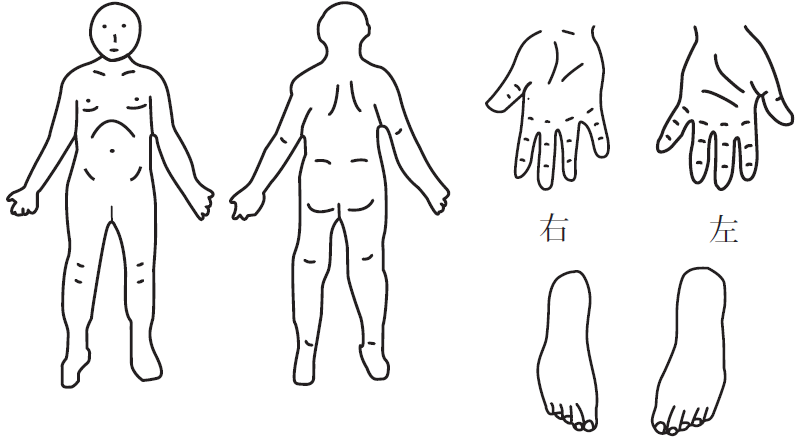 右左上肢長cm上肢長cm上肢長cm下肢長cm下肢長cm下肢長cm上腕周径cm上腕周径cm上腕周径cm前腕周径cm前腕周径cm前腕周径cm大腿周径cm大腿周径cm大腿周径cm下腿周径cm下腿周径cm下腿周径cm握　　力kg握　　力kg握　　力kg３　歩行能力　　正常に可能 ・ 　　　　m歩行可能 ・ 歩行不能 ４　起立位　　正常に可能 ・ 　 　分間以上困難 ・ 不能 ５  片脚での起立位保持  （ 可 ・ 不可 )６　動作･活動　自立―○半介助―△全介助又は不能―×、(　)の中のものを使う時はそれに○(下記注参照)３　歩行能力　　正常に可能 ・ 　　　　m歩行可能 ・ 歩行不能 ４　起立位　　正常に可能 ・ 　 　分間以上困難 ・ 不能 ５  片脚での起立位保持  （ 可 ・ 不可 )６　動作･活動　自立―○半介助―△全介助又は不能―×、(　)の中のものを使う時はそれに○(下記注参照)３　歩行能力　　正常に可能 ・ 　　　　m歩行可能 ・ 歩行不能 ４　起立位　　正常に可能 ・ 　 　分間以上困難 ・ 不能 ５  片脚での起立位保持  （ 可 ・ 不可 )６　動作･活動　自立―○半介助―△全介助又は不能―×、(　)の中のものを使う時はそれに○(下記注参照)３　歩行能力　　正常に可能 ・ 　　　　m歩行可能 ・ 歩行不能 ４　起立位　　正常に可能 ・ 　 　分間以上困難 ・ 不能 ５  片脚での起立位保持  （ 可 ・ 不可 )６　動作･活動　自立―○半介助―△全介助又は不能―×、(　)の中のものを使う時はそれに○(下記注参照)３　歩行能力　　正常に可能 ・ 　　　　m歩行可能 ・ 歩行不能 ４　起立位　　正常に可能 ・ 　 　分間以上困難 ・ 不能 ５  片脚での起立位保持  （ 可 ・ 不可 )６　動作･活動　自立―○半介助―△全介助又は不能―×、(　)の中のものを使う時はそれに○(下記注参照)３　歩行能力　　正常に可能 ・ 　　　　m歩行可能 ・ 歩行不能 ４　起立位　　正常に可能 ・ 　 　分間以上困難 ・ 不能 ５  片脚での起立位保持  （ 可 ・ 不可 )６　動作･活動　自立―○半介助―△全介助又は不能―×、(　)の中のものを使う時はそれに○(下記注参照)３　歩行能力　　正常に可能 ・ 　　　　m歩行可能 ・ 歩行不能 ４　起立位　　正常に可能 ・ 　 　分間以上困難 ・ 不能 ５  片脚での起立位保持  （ 可 ・ 不可 )６　動作･活動　自立―○半介助―△全介助又は不能―×、(　)の中のものを使う時はそれに○(下記注参照)３　歩行能力　　正常に可能 ・ 　　　　m歩行可能 ・ 歩行不能 ４　起立位　　正常に可能 ・ 　 　分間以上困難 ・ 不能 ５  片脚での起立位保持  （ 可 ・ 不可 )６　動作･活動　自立―○半介助―△全介助又は不能―×、(　)の中のものを使う時はそれに○(下記注参照)３　歩行能力　　正常に可能 ・ 　　　　m歩行可能 ・ 歩行不能 ４　起立位　　正常に可能 ・ 　 　分間以上困難 ・ 不能 ５  片脚での起立位保持  （ 可 ・ 不可 )６　動作･活動　自立―○半介助―△全介助又は不能―×、(　)の中のものを使う時はそれに○(下記注参照)３　歩行能力　　正常に可能 ・ 　　　　m歩行可能 ・ 歩行不能 ４　起立位　　正常に可能 ・ 　 　分間以上困難 ・ 不能 ５  片脚での起立位保持  （ 可 ・ 不可 )６　動作･活動　自立―○半介助―△全介助又は不能―×、(　)の中のものを使う時はそれに○(下記注参照)３　歩行能力　　正常に可能 ・ 　　　　m歩行可能 ・ 歩行不能 ４　起立位　　正常に可能 ・ 　 　分間以上困難 ・ 不能 ５  片脚での起立位保持  （ 可 ・ 不可 )６　動作･活動　自立―○半介助―△全介助又は不能―×、(　)の中のものを使う時はそれに○(下記注参照)３　歩行能力　　正常に可能 ・ 　　　　m歩行可能 ・ 歩行不能 ４　起立位　　正常に可能 ・ 　 　分間以上困難 ・ 不能 ５  片脚での起立位保持  （ 可 ・ 不可 )６　動作･活動　自立―○半介助―△全介助又は不能―×、(　)の中のものを使う時はそれに○(下記注参照)３　歩行能力　　正常に可能 ・ 　　　　m歩行可能 ・ 歩行不能 ４　起立位　　正常に可能 ・ 　 　分間以上困難 ・ 不能 ５  片脚での起立位保持  （ 可 ・ 不可 )６　動作･活動　自立―○半介助―△全介助又は不能―×、(　)の中のものを使う時はそれに○(下記注参照)３　歩行能力　　正常に可能 ・ 　　　　m歩行可能 ・ 歩行不能 ４　起立位　　正常に可能 ・ 　 　分間以上困難 ・ 不能 ５  片脚での起立位保持  （ 可 ・ 不可 )６　動作･活動　自立―○半介助―△全介助又は不能―×、(　)の中のものを使う時はそれに○(下記注参照)３　歩行能力　　正常に可能 ・ 　　　　m歩行可能 ・ 歩行不能 ４　起立位　　正常に可能 ・ 　 　分間以上困難 ・ 不能 ５  片脚での起立位保持  （ 可 ・ 不可 )６　動作･活動　自立―○半介助―△全介助又は不能―×、(　)の中のものを使う時はそれに○(下記注参照)３　歩行能力　　正常に可能 ・ 　　　　m歩行可能 ・ 歩行不能 ４　起立位　　正常に可能 ・ 　 　分間以上困難 ・ 不能 ５  片脚での起立位保持  （ 可 ・ 不可 )６　動作･活動　自立―○半介助―△全介助又は不能―×、(　)の中のものを使う時はそれに○(下記注参照)３　歩行能力　　正常に可能 ・ 　　　　m歩行可能 ・ 歩行不能 ４　起立位　　正常に可能 ・ 　 　分間以上困難 ・ 不能 ５  片脚での起立位保持  （ 可 ・ 不可 )６　動作･活動　自立―○半介助―△全介助又は不能―×、(　)の中のものを使う時はそれに○(下記注参照)３　歩行能力　　正常に可能 ・ 　　　　m歩行可能 ・ 歩行不能 ４　起立位　　正常に可能 ・ 　 　分間以上困難 ・ 不能 ５  片脚での起立位保持  （ 可 ・ 不可 )６　動作･活動　自立―○半介助―△全介助又は不能―×、(　)の中のものを使う時はそれに○(下記注参照)３　歩行能力　　正常に可能 ・ 　　　　m歩行可能 ・ 歩行不能 ４　起立位　　正常に可能 ・ 　 　分間以上困難 ・ 不能 ５  片脚での起立位保持  （ 可 ・ 不可 )６　動作･活動　自立―○半介助―△全介助又は不能―×、(　)の中のものを使う時はそれに○(下記注参照)３　歩行能力　　正常に可能 ・ 　　　　m歩行可能 ・ 歩行不能 ４　起立位　　正常に可能 ・ 　 　分間以上困難 ・ 不能 ５  片脚での起立位保持  （ 可 ・ 不可 )６　動作･活動　自立―○半介助―△全介助又は不能―×、(　)の中のものを使う時はそれに○(下記注参照)３　歩行能力　　正常に可能 ・ 　　　　m歩行可能 ・ 歩行不能 ４　起立位　　正常に可能 ・ 　 　分間以上困難 ・ 不能 ５  片脚での起立位保持  （ 可 ・ 不可 )６　動作･活動　自立―○半介助―△全介助又は不能―×、(　)の中のものを使う時はそれに○(下記注参照)寝返りする寝返りする洋式便器に座る洋式便器に座る洋式便器に座るいすに腰かけるいすに腰かけるいすに腰かける横座りあぐら正座正座新聞紙をつまむ新聞紙をつまむ新聞紙をつまむ新聞紙をつまむ新聞紙をつまむ新聞紙をつまむ新聞紙をつまむ右右左背中を洗う背中を洗う背中を洗う背中を洗う背中を洗う背中を洗う背中を洗う丸めた週刊誌を握る丸めた週刊誌を握る丸めた週刊誌を握る丸めた週刊誌を握る丸めた週刊誌を握る丸めた週刊誌を握る丸めた週刊誌を握る右右左排泄の後始末をする排泄の後始末をする排泄の後始末をする排泄の後始末をする排泄の後始末をする排泄の後始末をする排泄の後始末をするコップで水を飲むコップで水を飲むコップで水を飲むコップで水を飲むコップで水を飲むコップで水を飲むコップで水を飲む右右左かぶりシャツを着て脱ぐかぶりシャツを着て脱ぐかぶりシャツを着て脱ぐかぶりシャツを着て脱ぐかぶりシャツを着て脱ぐかぶりシャツを着て脱ぐかぶりシャツを着て脱ぐはしで食事をするはしで食事をするはしで食事をするはしで食事をするはしで食事をするはしで食事をするはしで食事をする右右左ズボンをはいて脱ぐ(自助具)ズボンをはいて脱ぐ(自助具)ズボンをはいて脱ぐ(自助具)ズボンをはいて脱ぐ(自助具)ズボンをはいて脱ぐ(自助具)ズボンをはいて脱ぐ(自助具)ズボンをはいて脱ぐ(自助具)さじで食事をする(自助具)さじで食事をする(自助具)さじで食事をする(自助具)さじで食事をする(自助具)さじで食事をする(自助具)さじで食事をする(自助具)さじで食事をする(自助具)右右左靴下をはく靴下をはく靴下をはく靴下をはく靴下をはく靴下をはく靴下をはく字を書く字を書く字を書く字を書く字を書く字を書く字を書く右右左立つ(手すり、壁、つえ、松葉づえ、義肢、装具)立つ(手すり、壁、つえ、松葉づえ、義肢、装具)立つ(手すり、壁、つえ、松葉づえ、義肢、装具)立つ(手すり、壁、つえ、松葉づえ、義肢、装具)立つ(手すり、壁、つえ、松葉づえ、義肢、装具)立つ(手すり、壁、つえ、松葉づえ、義肢、装具)立つ(手すり、壁、つえ、松葉づえ、義肢、装具)ブラシで歯をみがく(自助具)ブラシで歯をみがく(自助具)ブラシで歯をみがく(自助具)ブラシで歯をみがく(自助具)ブラシで歯をみがく(自助具)ブラシで歯をみがく(自助具)ブラシで歯をみがく(自助具)右右左家の中の移動(壁、つえ、松葉づえ、義肢、装具、車いす)家の中の移動(壁、つえ、松葉づえ、義肢、装具、車いす)家の中の移動(壁、つえ、松葉づえ、義肢、装具、車いす)家の中の移動(壁、つえ、松葉づえ、義肢、装具、車いす)家の中の移動(壁、つえ、松葉づえ、義肢、装具、車いす)家の中の移動(壁、つえ、松葉づえ、義肢、装具、車いす)家の中の移動(壁、つえ、松葉づえ、義肢、装具、車いす)顔を洗いタオルでふく顔を洗いタオルでふく顔を洗いタオルでふく顔を洗いタオルでふく顔を洗いタオルでふく顔を洗いタオルでふく顔を洗いタオルでふく屋外を移動する(家の周辺程度)(つえ、松葉づえ、車いす)屋外を移動する(家の周辺程度)(つえ、松葉づえ、車いす)屋外を移動する(家の周辺程度)(つえ、松葉づえ、車いす)屋外を移動する(家の周辺程度)(つえ、松葉づえ、車いす)屋外を移動する(家の周辺程度)(つえ、松葉づえ、車いす)屋外を移動する(家の周辺程度)(つえ、松葉づえ、車いす)屋外を移動する(家の周辺程度)(つえ、松葉づえ、車いす)タオルを絞るタオルを絞るタオルを絞るタオルを絞るタオルを絞るタオルを絞るタオルを絞る二階まで階段を上って下りる(手すり、つえ、松葉づえ)二階まで階段を上って下りる(手すり、つえ、松葉づえ)二階まで階段を上って下りる(手すり、つえ、松葉づえ)二階まで階段を上って下りる(手すり、つえ、松葉づえ)二階まで階段を上って下りる(手すり、つえ、松葉づえ)二階まで階段を上って下りる(手すり、つえ、松葉づえ)二階まで階段を上って下りる(手すり、つえ、松葉づえ)ひもを結ぶひもを結ぶひもを結ぶひもを結ぶひもを結ぶひもを結ぶひもを結ぶ公共の乗物を利用する公共の乗物を利用する公共の乗物を利用する公共の乗物を利用する公共の乗物を利用する公共の乗物を利用する公共の乗物を利用する注：身体障害者福祉法の等級は機能障害（impairment）のレベルで認定されるので、(　　)の中に○がついている場合、原則として自立していないという解釈になる。注：身体障害者福祉法の等級は機能障害（impairment）のレベルで認定されるので、(　　)の中に○がついている場合、原則として自立していないという解釈になる。注：身体障害者福祉法の等級は機能障害（impairment）のレベルで認定されるので、(　　)の中に○がついている場合、原則として自立していないという解釈になる。注：身体障害者福祉法の等級は機能障害（impairment）のレベルで認定されるので、(　　)の中に○がついている場合、原則として自立していないという解釈になる。注：身体障害者福祉法の等級は機能障害（impairment）のレベルで認定されるので、(　　)の中に○がついている場合、原則として自立していないという解釈になる。注：身体障害者福祉法の等級は機能障害（impairment）のレベルで認定されるので、(　　)の中に○がついている場合、原則として自立していないという解釈になる。注：身体障害者福祉法の等級は機能障害（impairment）のレベルで認定されるので、(　　)の中に○がついている場合、原則として自立していないという解釈になる。注：身体障害者福祉法の等級は機能障害（impairment）のレベルで認定されるので、(　　)の中に○がついている場合、原則として自立していないという解釈になる。注：身体障害者福祉法の等級は機能障害（impairment）のレベルで認定されるので、(　　)の中に○がついている場合、原則として自立していないという解釈になる。注：身体障害者福祉法の等級は機能障害（impairment）のレベルで認定されるので、(　　)の中に○がついている場合、原則として自立していないという解釈になる。注：身体障害者福祉法の等級は機能障害（impairment）のレベルで認定されるので、(　　)の中に○がついている場合、原則として自立していないという解釈になる。注：身体障害者福祉法の等級は機能障害（impairment）のレベルで認定されるので、(　　)の中に○がついている場合、原則として自立していないという解釈になる。注：身体障害者福祉法の等級は機能障害（impairment）のレベルで認定されるので、(　　)の中に○がついている場合、原則として自立していないという解釈になる。注：身体障害者福祉法の等級は機能障害（impairment）のレベルで認定されるので、(　　)の中に○がついている場合、原則として自立していないという解釈になる。注：身体障害者福祉法の等級は機能障害（impairment）のレベルで認定されるので、(　　)の中に○がついている場合、原則として自立していないという解釈になる。注：身体障害者福祉法の等級は機能障害（impairment）のレベルで認定されるので、(　　)の中に○がついている場合、原則として自立していないという解釈になる。注：身体障害者福祉法の等級は機能障害（impairment）のレベルで認定されるので、(　　)の中に○がついている場合、原則として自立していないという解釈になる。注：身体障害者福祉法の等級は機能障害（impairment）のレベルで認定されるので、(　　)の中に○がついている場合、原則として自立していないという解釈になる。注：身体障害者福祉法の等級は機能障害（impairment）のレベルで認定されるので、(　　)の中に○がついている場合、原則として自立していないという解釈になる。注：身体障害者福祉法の等級は機能障害（impairment）のレベルで認定されるので、(　　)の中に○がついている場合、原則として自立していないという解釈になる。注：身体障害者福祉法の等級は機能障害（impairment）のレベルで認定されるので、(　　)の中に○がついている場合、原則として自立していないという解釈になる。　　　×（２）伸展 屈曲（３）△　　　　×（２）伸展 屈曲（３）△　